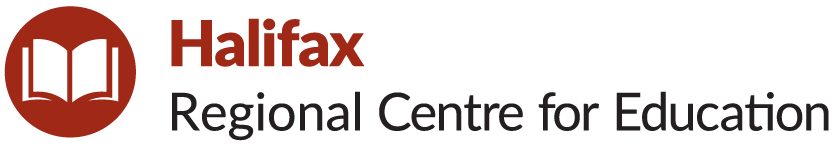 School Advisory CouncilAnnual Report – June 2022Statements of Revenues and Expenditures:Please return to School Supervisor by Monday, June 20, 2022. Thank you.SchoolShatford MemorialPlease list SAC members including names, membership type (i.e., parent, community member, staff), and role (i.e., Chair, Vice Chair).Sarah Wile- principalLaila Reibetz- chairHeather Janelle- parentPaula Brigley- StaffMegan Gale- StaffPlease describe a summary of work undertaken by the SAC to improve student achievement and school performance.1.Wellness- Gave feedback to provincial government about New Physical Education Framework2. Purchased New physed equipment for our students3. Voice- Gave feedback To The Department of Education and Early Childhood Development (EECD) as to how local voice can be enhanced in Nova Scotia’s education system.4. Secured School Photographer after negotiating contract to include retakes5. Purchased Fountas and Pinnell Minilessons for Reading and Writing to enhance our teachers repertoire support our SSP goals6. Discussion and Ideas shared about how to make easier networking for new families to our school- Possible partnering up new parents with parents that had been in community for awhile.7. Review of Wellness data from our Grade 4 to 6 studentsPlease list any significant milestones and success stories that the SAC would like to highlight.Purchasing Literacy support minilesson teacher books to align with our teachers efforts to solidify their workshop models.Please describe any related sub-committee work undertaken by SAC members (e.g., School Options Committee). Collaborated with Home and school to put on a School Community Barbeque in celebrating being together and supporting our SSP Wellness Goal. This event was so appreciated by the students and parents. These events make students feel like they belong.Expenditures supporting the school improvement plan (e.g., providing resources to support math and literacy instruction).1300 dollars to purchase Fountas and Pinnell Minilesson books for reading and Writing. This in inline with our School Success goal of improving reading in the areas of comprehension, fluency and accuracy from p-6Expenditures supporting policy development and implementation (e.g., supporting and promoting new policies).1300 dollars Physed Ed equipment purchased to be used to promote physical activity through the new Physical Activity framework launching in September 2022-2023Expenditures covering operational expenses; up to 20 per cent of provincial SAC funding may be used as operational expenses, if necessary, to encourage and support member participation).n/a